 Nursery Spring Term 2019 Information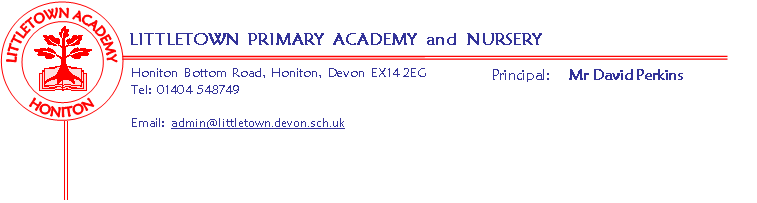 Welcome Back!We hope you have all had an exciting and relaxing Christmas.  We hope your child is excited to be back at Nursery for our Spring Term. This term we welcome 13 new children to Nursery – we are so excited to have you join the Littletown Nursery family!  We hope they will be very happy with us.  We are thrilled with how the autumn children all settled in over last term, but please do come and speak to us if you have any concerns. Please continue to come in with your child in the morning and help them register by placing their name in the appropriate group basket.  If they are packed lunches, they should leave their lunchbox on the bench.  They should continue to bring their water bottles in with them to leave in the tray at the water station.  Please feel free to continue coming in to settle them at an activity.LiteracyThis half-term, we will continue having daily phonic inputs where we will developing the children’s listening skills, thinking about rhythm and rhyme, and starting to zip sounds together to make words (blending – c-a-t, cat). We will also be learning a new letter sound each week, with the week’s sound being displayed on the board at the front of Nursery.  There will be lots of opportunities daily to work on the children’s fine motor control including; cutting with scissors, pencil grip and control and strengthening the muscles in our hands and fingers using playdough etc... We will also be providing lots of opportunities for the children to mark make in their child initiated learning and encouraging children to start trying to copy the letters in their name.As part of our topic, ‘Who’s down in the woods?’ we will be enjoying books including Stickman, The Gruffalo and The Gruffalo’s Child by Julia Donaldson, as well as Owl Babies by Martin Waddell and One Snowy Night by Nick Butterworth.  MathsIn maths we will be learning to recite number names in order to 10 and beyond, matching numerals 1-10 and beyond to quantities and looking for numerals in the environment.  We will also be talking about size and the language of quantities, as well as finding and naming 2D shapes.  CornerstonesOur topic for the first half of the Spring Term ‘Who’s down in the woods?’.  Please see separate Topic Information Sheet for further details and ideas of how you can support your child’s learning at home.  Please upload anything you do with your child to Tapestry so that we can celebrate this with them at Nursery.Key remindersCollecting at the end of the day:  Please ensure that if someone on your named list is collecting your child after Nursery, that they know your chosen password.  Your child’s safety is of the upmost importance to us so they will be asked for this.
Clothing:  Please ensure all items are named including shoes and wellies.  Book Bags:  All children in Nursery have a book bag.  Please encourage them to choose a book to share with you at home from the baskets in the cloakroom.  They can change this book as often as they like, but please ensure all books are returned.  Outdoor Classroom:   Outdoor Classroom will continue this term and will be on a Wednesday until half-term.  Please see separate letter sent out.Water Bottles:  Please ensure your child has a bottle of water (not juice) in the Nursery for drinking throughout the day.  They may have juice in their lunchbox but no fizzy drinks.Packed Lunches:  We have peanut allergies in Nursery so we ask that no children have nuts or nut based snacks/spreads in their lunchboxes.  We are a healthy school and ask that children do not bring in chocolates or sweets for lunch.  
Toys:  We ask that toys/valuables are not brought in to school, unless by prior arrangement with a member of staff.  However we do encourage the children to bring in pictures, photos, objects, books etc linked to our topic.  We also encourage the children to bring in other items to show such as postcards and photos from a holiday or certificates or objects celebrating achievements.  Please hand the items to a member of staff for safe keeping.Tapestry:  The latest WOW moments were published on Tapestry, just before Christmas, for you to login and view.  If you are having any problems logging in, please see Mrs Jackson.Key dates for the spring termEvery Wednesday until February half term – Outdoor ClassroomWednesday 13th February and Thursday 14th February – Stay and Play sessions 2.40-3pm – Details to followFriday 15th February – Break up for half term holidayEvery Thursday until the Easter holidays – Outdoor ClassroomThursday 7th March – World Book DayWednesday 3rd April and Friday 5th April – Stay and Play sessions 9-9.20am – Details to followFriday 5th April – Break up for Easter holidaysTuesday 23rd April – Children return to Nursery